December 1, 2014Alfred M. Pollard, General Counsel Attention: Comments/RIN 2590–AA39 Federal Housing Finance Agency 400 Seventh Street SW Washington, D.C. 20024 Re: Notice of Proposed Rulemaking and Request for Comments – Members of FHLBanks (RIN 2590–AA39) Dear Mr. Pollard: Our organization has utilized FHLBank Topeka’s Joint Opportunities for Building Success (JOBS) program to benefit communities in our region. Our stakeholders have benefitted from the funding made available through JOBS, and we view FHLBank Topeka as a valuable community development partner. We’re deeply troubled that the Federal Housing Finance Agency’s (FHFA) recently issued proposed rule impacting FHLBank membership could diminish FHLBank Topeka’s ability to contribute to programs like JOBS. FHLBank Topeka’s JOBS program is designed to promote economic development initiatives that assist member institutions in promoting employment growth in their communities. FHLBank Topeka contributes up to $1 million annually to JOBS. It’s possible that funding for the JOBS program could be at risk if FHFA’s proposed rule is fully implemented. Such an outcome would further exacerbate the economic hardships many in our region are facing. FHFA’s proposed rule would result in an unknown number of banks, thrifts, credit unions and insurance companies losing their membership in FHLBank Topeka. This would almost certainly result in a decrease in FHLBank lending volume as well as a corresponding reduction in FHLBank profitability. A decline in FHLBank Topeka’s profitability could have a negative impact on the level of funding available for JOBS.We need programs like FHLBank Topeka’s JOBS program to keep small and medium-sized communities in our region thriving. The JOBS program has been used several times in Fillmore County during the past 10 years all by small businesses.  That’s why we encourage FHFA to consider the individuals, families and communities that will be unnecessarily harmed by your proposal. We respectfully request that FHFA withdraw the proposed rule immediately. Thank you for taking our comments into consideration.Sincerely,Patt Lentfer, Executive Director Fillmore County Development Corporation1032 G ST, Geneva, NE 68361Ph: 402-759-4910, Fax: 402-759-4455, Mobile 402-759-157Email:  lentfer.fcdc@genevamail.comwww.fillmorecountydevelopment.org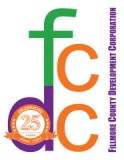 